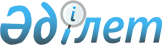 Көкпекті аудандық мәслихатының 2014 жылғы 27 мамырдағы № 24-4/2 "Әлеуметтік көмек көрсетудің,оның мөлшерлерін белгілеудің және мұқтаж азамататардың жекелеген санаттарының тізбесін айқындаудың қағидаларын бекіту туралы" шешіміне өзгерістер мен толықтырулар енгізу туралы
					
			Күшін жойған
			
			
		
					Шығыс Қазақстан облысы Көкпекті аудандық мәслихатының 2019 жылғы 30 мамырдағы № 36-2 шешімі. Шығыс Қазақстан облысының Әділет департаментінде 2019 жылғы 10 маусымда № 5998 болып тіркелді. Күші жойылды - Шығыс Қазақстан облысы Көкпекті аудандық мәслихатының 2020 жылғы 3 шілдедегі № 48-5/3 шешімімен
      Ескерту. Күші жойылды - Шығыс Қазақстан облысы Көкпекті аудандық мәслихатының 03.07.2020 № 48-5/3 шешімімен (алғашқы ресми жарияланған күнінен кейін күнтізбелік он күн өткен соң қолданысқа енгізіледі).

      РҚАО - ның ескертпесі.

      Құжаттың мәтінінде түпнұсқаның пунктуациясы мен орфографиясы сақталған.
      Қазақстан Республикасының 2001 жылғы 23 қаңтардағы "Қазақстан Республикасындағы жергілікті мемлекеттік басқару және өзін-өзі басқару туралы" Заңының 6 бабы 2-3 тармағына, Қазақстан Республикасы Үкіметінің 2013 жылғы 21 мамырдағы № 504 "Әлеуметтік көмек көрсетудің, оның мөлшерлерін белгілеудің және мұқтаж азаматтардың жекелеген санаттарының тізбесін айқындаудың үлгілік қағидаларын бекіту туралы" қаулысына сәйкес, Көкпекті аудандық мәслихаты ШЕШІМ ҚАБЫЛДАДЫ:
      1. Көкпекті аудандық мәслихатының 2014 жылғы 27 мамырдағы № 24-4/2 "Әлеуметтік көмек көрсетудің, оның мөлшерлерін белгілеудің және мұқтаж азаматтардың жекелеген санаттарының тізбесін айқындаудың қағидаларын бекіту туралы" (нормативтік құқықтық актілерді мемлекеттік тіркеу Тізілімінде № 3372 тіркелген, 2014 жылғы 22 маусымдағы, 2014 жылғы 29 маусымдағы "Жұлдыз"-"Новая жизнь" газеттерінде жарияланған) шешіміне келесі өзгерістер мен толықтырулар енгізілсін:
      көрсетілген шешіммен бекітілген әлеуметтік көмек көрсетудің, оның мөлшерлерін белгілеудің және мұқтаж азаматтардың жекелеген санаттарының тізбесін айқындаудың Қағидаларында:
      7 тармақ 7-1 тармақ болып есептелсін;
      келесі мазмұндағы 7 тармағымен толықтырылсын:
      "7. Алушылар санатының тізбесін, әлеуметтік көмектің шекті мөлшерлерін, табиғи зілзаланың немесе өрттің салдарынан өмірлік қиын жағдай туындаған кезде әлеуметтік көмекке өтініш білдіру мерзімдерін Көкпекті ауданының әкімдігі белгілейді және Көкпекті аудандық мәслихатының шешімімен бекітіледі.
      Бұл ретте азаматтарды өмірлік қиын жағдай туындаған кезде мұқтаждар санатына жатқызу үшін мыналар:
      1) Қазақстан Республикасының заңнамасында көзделген негіздемелер;
      2) табиғи зілзаланың немесе өрттің салдарынан азаматқа (отбасына) не оның мүлкіне зиян келтіру;
      3) Көкпекті аудандық мәслихаты ең төмен күнкөріс деңгейіне еселік қатынаста белгілейтін шектен аспайтын жан басына шаққандағы орташа табыстың болуы негіздеме болып табылады.
      4) көпбалалық және/немесе отбасында Көкпекті ауданының мектепке дейінгі ұйымдарына баратын ерекше білім беру қажеттіліктері бар балалардың болуы.";
      7-1 тармақтағы:
      2-1), 5) тармақшалар келесі редакцияда жазылсын: 
      "2-1) арнаулы білім беру ұйымдарында, ерекше режимде ұстайтын білім беру ұйымдарында жүрген кәмелетке толмағандар;
      5) әлеуметтік мәні бар аурулардың және айналадағыларға қауіп төндіретін аурулардың салдарынан тыныс-тіршілігі шектелген адамдар;";
      келесі мазмұндағы 13) тармақшамен толықтырылсын:
      "13) мектепке дейінгі ұйымдарға баратын көпбалалы отбасылардағы балалар және ерекше білім беру қажеттіліктері бар балалар."; 
      келесі мазмұндағы 8 тармақ абзацпен толықтырылсын:
      "Осы Қағидалардың 7-1 тармағының 13) тармақшасында көрсетілген алушылар санаты үшін жан басына шаққандағы орташа табыстың шегі ең төмен күнкөріс деңгейінің алты еселік мөлшерінде бекітілсін.".
      2. Осы шешім оның алғашқы ресми жарияланған күнінен кейін күнтізбелік он күн өткен соң қолданысқа енгізіледі.
					© 2012. Қазақстан Республикасы Әділет министрлігінің «Қазақстан Республикасының Заңнама және құқықтық ақпарат институты» ШЖҚ РМК
				
      Сессия төрағасы

Р. Кажиакберов

      Көкпекті аудандық мәслихат хатшысы

Т. Сарманов
